TVIRTINU :                                                   TVIRTINU:                                          TVIRTINU:Kėdainių SOK                                                 Lietuvos SOK programų                      Kėdainių sporto centro  Pirmininkas                                                      Direktorius                                           DirektoriusR.Šležys                                                           D. Dabrilienė                                       T. Pakštys 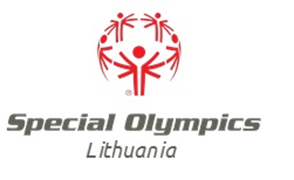 LIETUVOS SPECIALIOSIOS OLIMPIADOS KOMITETASLietuvos SO 2022 m. pavasario futbolo 7 x 7 (vaikinai) ir 3 x 3 (merginos)  čempionatas,                   skirtas Europos SO futbolo savaiteiNUOSTATAITikslas ir uždaviniai.vykdyti žmonių su negalia socialinę integraciją per kūno kultūrą ir sportą;propaguoti futbolą neįgaliųjų vaikų tarpe;organizuoti ir pravesti SO varžybas, siekiant atrinkti geriausius, kurie atstovaus Lietuvą tarptautiniuose renginiuose.II. Varžybų vykdymas.      Varžybas vykdo Lietuvos SO komitetas, Kėdainių SO klubas, Kėdainių sporto centras.III. Vieta ir laikas.       Varžybos vykdomos š. m. gegužės 26 dieną ( ketvirtadienis ) Kėdainių miesto stadione. Komandų atvykimas gegužės 26 d. iki  9.30 val. Varžybų pradžia  10.00 val. Pabaiga 15.00 val.IV. Varžybų dalyviai.       Lietuvos specialiosios olimpiados varžybose dalyvaujančios mokyklos.V. Programa 7 x 7(vaikinai) futbolo varžybos;3 x 3 (merginos) futbolo varžybos; VI. Apdovanojimai       Laimėtojai prizininkai apdovanojami medaliais .VII. Dalyvių priėmimo sąlygos.        Dalyvių ir trenerių komandiruotės išlaidas apmoka komandiruojanti organizacija. VIII. Paraiškos          Komandų vadovai pateikia mokyklos direktoriaus patvirtintą ir gydytojo vizuotą vardinę paraišką.          Komandų sudėtis 8 (vaikinai) + 4 (merginos) + 1 treneris.Paraiškos pavyzdys:Apie dalyvavimą čempionate pranešti iki 2022 gegužės 23 dienos.    R Šležiui tel. 8 – 686 - 93556.Eil. Nr.Vardas, pavardėGimimo metaiGydytojo viza